Si concludono oggi 6 settembre le residenze d’artista a Villa Nappi, Polverigi, per il progetto europeo ThisPLACEDFondazione Marche Cultura è capofila del progetto europeo "ThisPLACED" che prevede l’ideazione e la promozione di immaginari culturali periferici e sottovalutati, tipici di alcune aree d’Europa poco conosciute, con l’obiettivo di valorizzare una narrazione più autentica di queste località.Il progetto vede la partecipazione, oltre a Fondazione Marche Cultura, dei seguenti partnereuropei:• ASSOCIATION KULTURANOVA UDRUZENJE (KULTURANOVA) – Serbia• FUNDACJA OCHRONY KRAJOBRAZU (FOK) – Polonia• AYUNTAMIENTO DE MANISES (MANISES) – Spagna

ThisPLACED è un progetto co-finanaziato dall’Unione Europea nell’ambito di Creative Europe, partito nell’estate del 2022 e si protrarrà fino a settembre 2024. La fine del progetto prevede la realizzazione di un festival itinerante che presenterà il risultato delle rielaborazioni artistiche degli immaginari culturali nei quattro paesi coinvolti.Gli artisti impegnati nella residenza hanno soggiornato dall’1 al 6 settembre presso la suggestiva Villa Nappi a Polverigi, sede d’eccellenza di residenze artistiche marchigiane gestita dall’associazione InTeatro.Il programma della residenza, che ha visto coinvolti 16 artisti, 4 per nazione partner, è stato sviluppato da Fondazione Marche Cultura insieme ad AMAT Marche e ha previsto, oltre a una giornata di tour in alcuni dei luoghi più significativi della regione, tre intense giornate di workshop artistico guidati dalla tutor Masako Matsushita.Immersi nel verde del parco che circonda Villa Nappi, gli artisti sono stati chiamati a indagare, attraverso esercizi collettivi e individuali, il progetto presentato da Fondazione Marche Cultura che ha come focus principale la peculiarità dei teatri storici marchigiani.L’obiettivo è quello di elaborare una nuova visione, una nuova immagine sulla pluralità delle Marche, come palcoscenico della cultura locale, coinvolgendo i cinque sensi attraverso i quali fare esperienza dei beni immateriali della regione, suddivisi per macrotematiche quali la musica, l’enogastronomia, la natura e le sue leggende, l’architettura e l’artigianalità. Gli artisti, una volta ritornati a casa, porteranno con loro le esperienze vissute in comunità e le suggestioni raccolte per rielaborare, ognuno attraverso il proprio linguaggio artistico, un’opera d’arte. I lavori saranno poi esposti durante il festival itinerante “Displaced” che verrà organizzato in primavera nei quattro territori partner. “L’aspetto più entusiasmante nella mission della Fondazione è quello di esplorare tutti i linguaggi ed i media possibili, con l’obiettivo di valorizzare il patrimonio culturale della nostra Regione – nota il presidente di Fondazione Marche Cultura, avv. Andrea Agostini - In questo caso si punta sul linguaggio pittorico, con un focus sui teatri storici, la cui densità nelle Marche non ha uguali, tanto da averci portato ad avanzare la candidatura a diventare patrimonio mondiale Unesco. Sperando che tale riconoscimenti arrivi, sarebbe bellissimo celebrarlo con un progetto di respiro europeo come ThisPlaced”.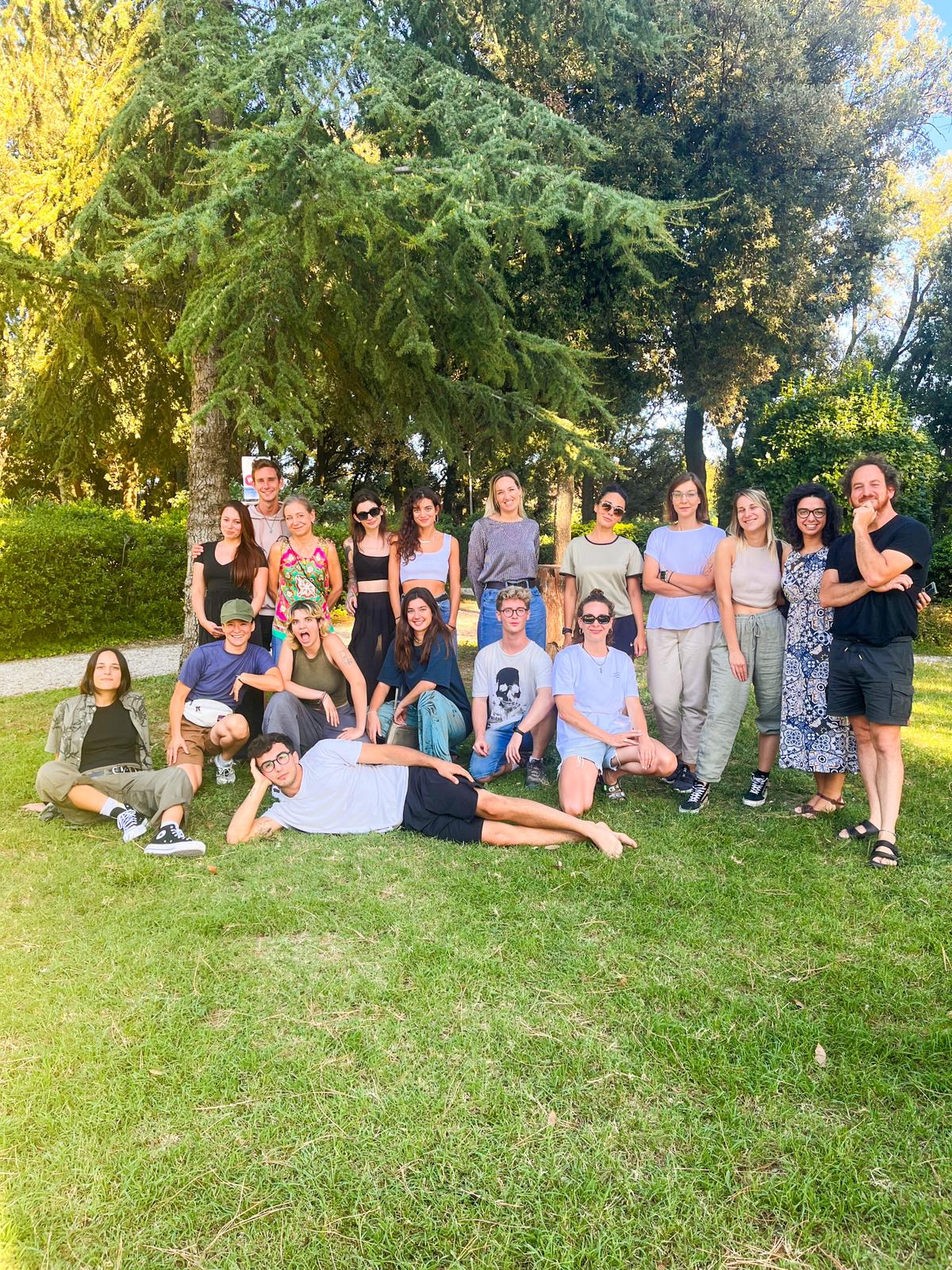 